        South East & East Anglia Team                                   South East & East Anglia Team               Inter-Regional Obedience Competition                     Inter-Regional Obedience Competition              Friday 8th March 2024 at CRUFTS 			         Friday 8th March 2024 at CRUFTS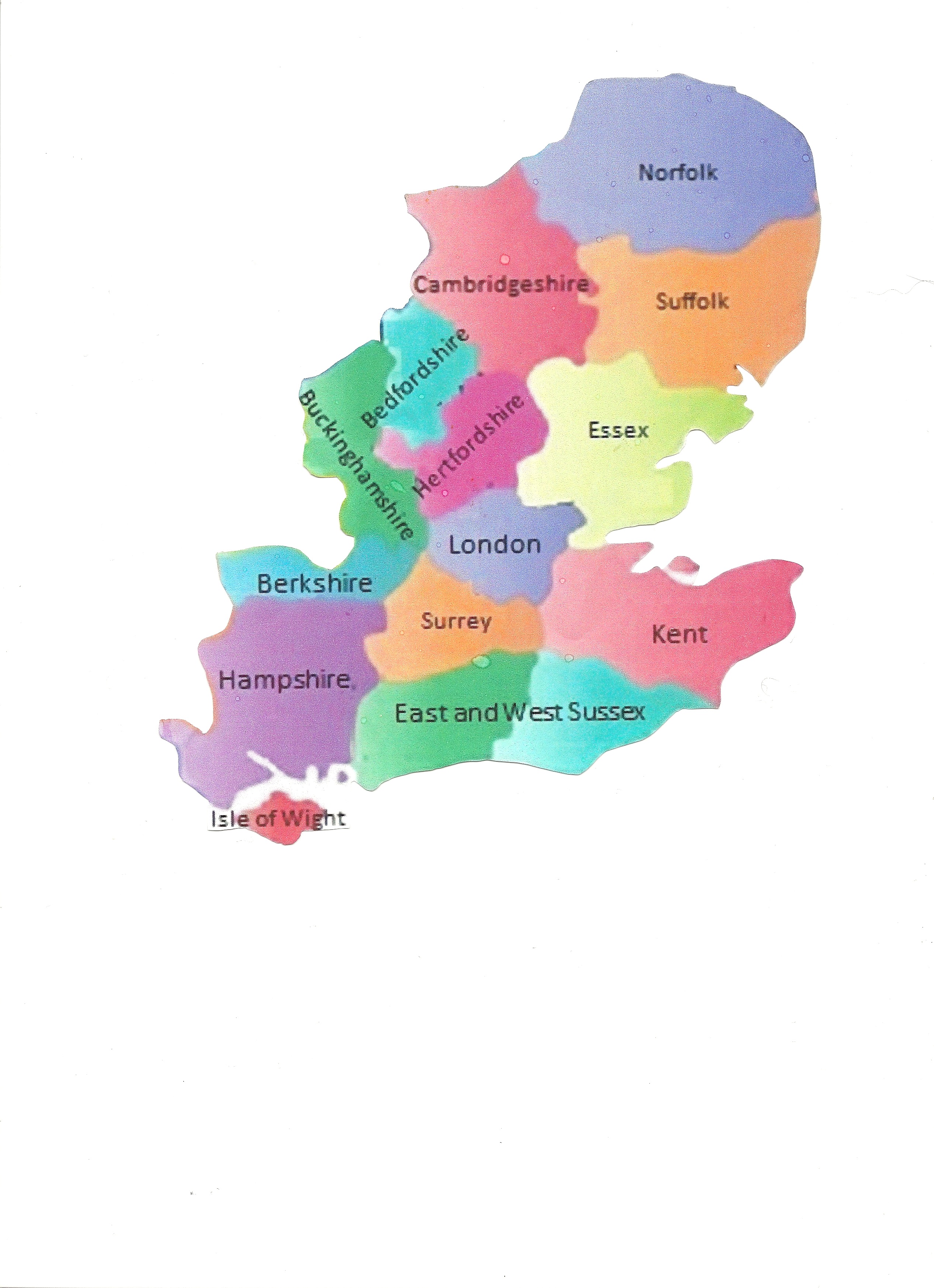  Do you live in one of these counties?                         Do you live in one of these counties?   If the answer is YES, here is an opportunity  					          	  If the answer is YES, here is an opportunity    for you to compete at Crufts.								  for you to compete at Crufts.   We are looking for handlers and 							             	  We are looking for handlers and    dogs of all breeds to come along 							             	  dogs of all breeds to come along   to the try-outs in: Beginners, 								  to the try-outs in: Beginners,    Novice, Test A, B & C.                                                                                                                        Novice, Test A, B & C.    There will be 2 try-out venues in 	 There will be 2 try-out venues in   our area - Berkshire & Essex.							             	 our area – Berkshire & Essex.   The Inter Regionals									             	 The Inter Regionals    reverted to the 									             	 reverted to the    Standard G Regs for 									             	 standard G Regs for   all tests from 2017.									             	 all tests from 2017.        For more info or to log your interest contact:		                                 For more info or to log your interest contact: Go to our dedicated FB page for all documents               Go to our dedicated FB page for all documents     South East & East Anglia Inter Regional Supporters Group          South East & East Anglia Inter Regional Supporters Group                         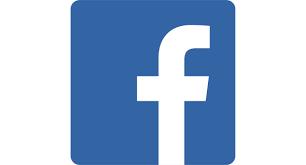 